КЗ «ДНЗ № 384» здійснює освітній процес відповідно до Закону України «Про дошкільну освіту», «Положення про дошкільний навчальний заклад», затвердженого постановою Кабінету Міністрів України від 12.03.2003 № 305.У минулому навчальному році в ЗДО проводилася планомірна, цілеспрямована, систематична робота з метою всебічного розвитку дошкільників на засадах особистісно-орієнтованого підходу, їх життєвої компетентності та індивідуальних здібностей, формування у дошкільників знань, умінь, навичок відповідно до їх вікових особливостей та вимог програми «Дитина», Базового компонента дошкільної освіти (нова редакція).У освітньому процесі педагогами використовуються наступні форми організації дітей: спеціально організована навчальна діяльність (заняття), самостійна діяльність дітей (художня, рухова, мовленнєва, ігрова, трудова, пошуково-дослідницька, індивідуальна робота по всіх розділах програми, спостереження, екскурсії, свята та розваги тощо). Орієнтовний розподіл організованої розвивально-виховної зайнятості на тиждень складено на підставі наказу Міністерства освіти і науки України від 20.04.2015  № 446 «Про затвердження гранично допустимого навчального навантаження на дитину у дошкільних навчальних закладах різних типів та форми власності» та інструктивно-методичними рекомендаціями листа Міністерства освіти і науки України від 02.07.2019 № 1/9-419 «Щодо організації діяльності закладів освіти, що забезпечують здобуття дошкільної освіти у 2019/2020 навчальному році». Аналіз різних форм організації життєдіяльності дітей в умовах закладу дошкільної освіти свідчить про те, що педагоги реалізували принципи активності, інтеграції, природовідповідності, індивідуалізації, що визначені нормативними документами щодо організації освітнього процесу.Розпорядок організації життєдіяльності дітей був складений з урахуванням вікових та індивідуальних можливостей дітей, сучасних тенденцій щодо оновлення змісту дошкільної освіти. Він передбачав чергування активної діяльності дітей та відпочинку через різноманітні види дитячої діяльності, як організованої педагогом так і самостійної.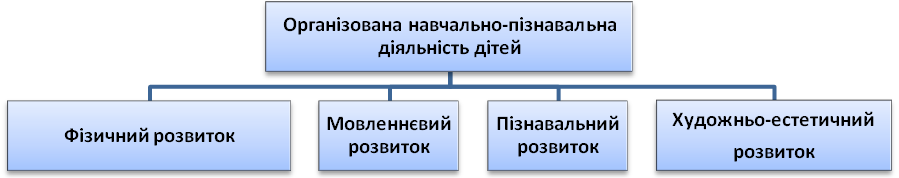 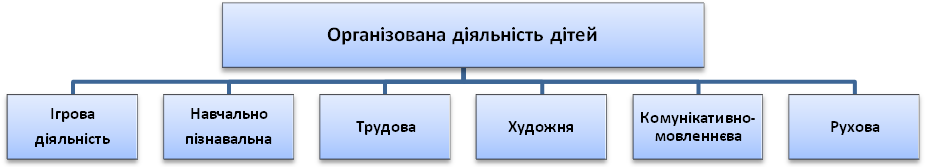 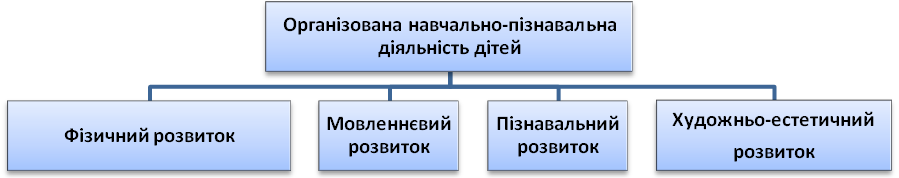 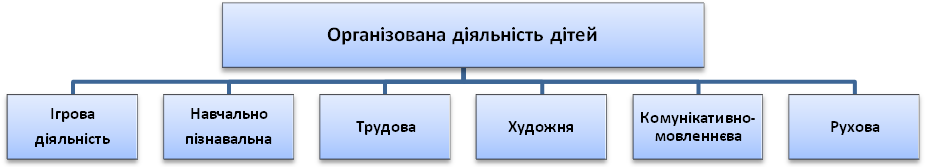 Упродовж навчального року для дошкільників проводяться канікули, під час яких заняття з вихованцями не проводяться, крім фізкультурно-оздоровчої та художньо-продуктивної діяльності. Орієнтовні терміни проведення канікул: літні   з 1 червня до 30 серпня (90 календарних днів), осінні  з 26 жовтня до 30 жовтня (5 календарних днів), зимові  з 1 січня до 10 січня (10 календарних днів), весняні – з 1 квітня до 10 квітня  (10 календарних днів).Моніторинг результатів засвоєння інваріантної частини змісту дошкільної освіти відповідно до Базового компонента дошкільної освіти в групах дітей раннього, молодшого та середнього віку, враховуючи особливості освітнього процесу у цьому навчальному році (з 13.03.2020 до 31.05.2020 установлено карантин (постанова Кабінету Міністрів України від 11.03.2020 № 211 «Про запобігання поширенню на території України коронавірусу COVID-19», лист Міністерства освіти і науки України від 11.03.2020 № 1/9-154, розпорядження Харківського міського голови від 11.03.2020 № 50 «Щодо організації виконання на території міста Харкова постанови Кабінету Міністрів України від 11.03.2020 № 211 «Про запобігання поширенню на території України коронавірусу COVID-19»), проводився  у вересні поточного навчального року відповідно до вимог навчально-методичного посібника «Моніторинг якості дошкільної освіти» за загальною редакцією   С.Є. Вольянської. – Харків: Харківська академія неперервної.Порівняльний аналіз рівня знань дітей раннього віку Аналізуючи окремо рівні розвитку дітей раннього віку, виявлено потребу поглибленої уваги питанням формування стійких культурно-гігієнічних навичок та розвитку мовлення, формування словникового запасу, оволодіння звуковою культурою мовлення, розвитку зв’язного мовлення, багато понять залишаються в пасивному словнику. Не в усіх дітей розвинений активний словник та активне мовлення. Дана проблема зумовлена сучасними тенденціями особистого розвитку дитини, але вихователі роблять все, щоб збільшити результативність розвитку дітей. Порівняльний аналіз рівня знань дітей молодшого дошкільного вікуВихователі приділяли більше уваги бережливому ставленню до навколишнього середовища, використовували в роботі з дітьми практично-дослідницьку діяльність, розвивали емоційні почуття, приділяли увагу розвитку допитливості та спостережливості у дітей молодшого віку. В роботі з образотворчої діяльності використовували різноманітні матеріали, сучасні методи та прийоми, розвивали сенсорні аналізатори, елементи аналітичного та доказового мислення, розвивали вміння встановлювати емоційні контакти з дорослими та однолітками, комунікативні здібності.В цілому діти здатні до елементарних розмірковувань щодо різних життєвих ситуацій, подій, аналізують, намагаються встановити причинно-наслідкові зв’язки, хоча ще не завжди здатні діяти відповідно до моральних норм в ситуації вибору. Діти володіють навичками самообслуговування, але ще не можуть застібати ґудзики, зав’язувати шнурки тощо, що свідчить про недостатній розвиток дрібної моторики. Вихователі багато уваги приділяли ознайомленню дітей з навколишнім природнім середовищем, використовували всі можливі методи і прийоми (художні твори, ігри, вправи, продуктивні та пошукові види діяльності). Проте формування морального, трудового виховання дошкільнят та формування звукової культури мовлення потребує подальшої роботи. Порівняльний аналіз рівня знань дітей середнього дошкільного вікуВиходячи з даних аналізу рівня засвоєння знань, умінь і навичок вихователі проаналізували показники основних компетенцій, визначили позитивне та недоліки і намітили подальшу роботу з дітьми, спрямовану на підвищення результатів освітньо-виховної роботи.Але недосконалість звуковимови дітей та формування зв’язного мовлення залишається актуальною проблемою. В групах дітей старшого дошкільного віку моніторинг здійснювався відповідно до вимог листа МОН України від 06.11.2015 № 1/9-535 «Щодо визначення рівня розвитку дитини старшого дошкільного віку за допомогою кваліметричної моделі».Порівняльний аналіз рівня розвитку дітей старшого дошкільного  віку(за кваліметричною моделлю)Проведення моніторингу освітньої роботи в старших групах за кваліметричною моделлю виявило, що показники засвоєння програмового матеріалу відповідно до вимог  Базового компоненту й Програми  виховання  та  навчання дітей від 2-х до 7-ми років «Дитина» у порівнянні з минулим навчальним роком значно підвищилися. Відсутній низький рівень.У 2019/2020 н.р. робота педагогів з дітьми 5-річного дошкільного віку була спрямована на створення умов щодо навчально-дидактичної діяльності. Для організації освітнього процесу дошкільники старших груп  були забезпечені навчально-дидактичними посібниками «Зошит майбутнього першокласника» (у трьох частинах, Назаренко А.А., Яковлева О.П.), «Альбом майбутнього першокласника: образотворча діяльність у старшому дошкільному віці» (Панасюк І.С.), «Прописи майбутнього першокласника» (Цепова І.В.) видавництва «Ранок».Педагоги створили сприятливі умови для формування показників розвитку компетентної особистості, а саме: фізичної, соціально-моральної, емоційно-ціннісної, пізнавальної, мовленнєвої, художньо-естетичної, творчої активності в усіх сферах життєдіяльності, але існує необхідність приділення уваги індивідуально-диференційній роботі.Високий рівень знань мають діти з сенсорно-пізнавального розвитку, образотворчої діяльності. Діти уміють застосовувати знання на практиці, здатні до розумової діяльності, організовані, вміють зосереджуватися, старанно виконують завдання, долають труднощі, розуміють вказівки дорослого, мають добру  морально – психологічну та фізичну підготовку. Змістовна робота велась з навчання грамоті дітей 6-го року життя. Сюжетно-рольові ігри старших дошкільників носили розгорнутий характер, діти намагалися ефективно взаємодіяти у грі, самостійно добирати та використовувати як ігровий матеріал, так і предмети-замінники, хоча і не завжди самостійно узгоджували дії, розподіляли ролі, усували протиріччя. Діти досить легко спілкуються як з однолітками, так і з дорослими, в достатній мірі володіють культурою взаємин, обґрунтовують  свою думку. Протягом навчального року проводились необхідні заходи щодо впровадження української мови в освітній процес. Педагогічний колектив протягом навчального року працював у двох напрямках з мовленнєвих питань – залучення дітей до української національної культури, традицій, звичаїв українського народу та розвиток українського мовлення. Для реалізації цього завдання педагоги проводили заняття з мовленнєвого розвитку, індивідуальну роботу з дітьми, обстеження звуковимови дітей. Питання інтеграції українського мовлення обговорювалось після проведення підсумкових занять з мовленнєвого розвитку. Рівень сформованості усного мовлення дітей лишається невисоким, багато понять залишаються в пасивному словнику дошкільників. Це пояснюється відсутністю українського середовища вдома, що створює труднощі у спілкуванні українською мовою дітей з однолітками та дорослими. Були надані наступні пропозиції: для розвитку мовлення вихователям необхідно створювати розвивальне мовленнєве середовище, більш уваги приділяти розвитку діалогічного мовлення, вмінню спілкуватися з однолітками та дорослими.Особливе місце в організації дитячої праці вихователі відводять груповим, індивідуальним та колективним формам роботи. У дітей сформовані результативні та продуктивні дії, на цій основі будуються елементарні трудові дії з самообслуговування. З великим бажанням діти чергують, беруть участь в роботі на майданчиках, городах. Старші дошкільники залюбки виконують колективну роботу з прибирання приміщень, праці в куточку книги. Однак, слід зазначити, що вихователі занадто опікуються дітьми, через що вони не вміють проявляти ініціативу та самостійно обирати та виконувати трудові дії.Проведення вихователями Ільковою Л.О. (група №1), Кушнір С.М. (група № 12), Гетьман І.В. (група № 9), Вакал Л.І. (група № 8), Харламовою Г.О. (група № 11),       Корчмою Н.М. (гр. № 6) практичних занять з використанням нетрадиційних технік малювання в зображувальній діяльності позитивно вплинуло на якість дитячих робіт, сприяло розвитку у дітей образної уяви, творчого сприймання навколишнього світу, розвитку мислення. Проте, слід зазначити, що ознайомлення дітей з творами художнього мистецтва залишається на низькому рівні. Діти невпевнено орієнтуються у видах розпису, мало цікавляться змістом художнього матеріалу. Тому робота у цьому напрямі потребує вдосконалення.Особливої уваги в наступному році потрібно приділити фізичному розвитку дошкільнят. В результаті діагностування більшість дітей мають достатній та середній рівень фізичного розвитку, не всі діти володіють основними рухами та мають  інтерес до занять з фізичної культури Не у всіх дітей сформовані знання щодо здорового способу життя, культури харчування, загартування, гігієни тіла та праці, правил безпечної поведінки. Тому в наступному році потребує поглибленої роботи питання формування ціннісного ставлення до власного здоров’я у дітей.Педагогам слід звернути увагу та докласти зусиль аби виправити виявлені у     2019/2020 н.р. недоліки в роботі, а саме:недостатнє використання творчих завдань, відсутність системи щодо розвитку творчих здібностей дошкільнят;недоліки в плануванні індивідуальної роботи з дітьми щодо розвитку дошкільників в фізичній, інтелектуальній, емоційній, соціальній сферах;недостатня увага до формування мовленнєвої взаємодії, яка сприяє створенню та розширенню світогляду дитини, формуванню в неї гуманних переживань, базових особистісних  якостей, що виявляються в мовленнєвій компетентності;недостатня увага приділяється педагогами оптимізації рухової активність, впровадженню нетрадиційного обладнання, удосконаленню проведення спортивних ігор (футбол, баскетбол, кіндербол).